Cahier des Clauses Techniques Particulières 			                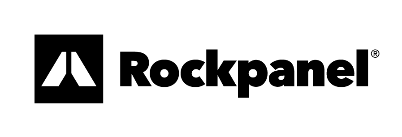 Bardage ventilé – Lot FaçadesFourniture et pose d’un bardage rapporté type bardage ventilé constitué de panneaux décoratifs fixés sur une ossature verticale solidarisée au gros œuvre avec mise en place ou non, suivant les cas, d’un isolant. BARDAGELes parements seront de type panneaux massifs à base de fibres de laine de roche et de résines thermodurcissables ROCKPANEL® de pouvoir calorifique supérieur (PCS) inférieur à 40 MJ/m², 100% recyclables ou équivalent.Leur épaisseur, 8 mm ou 9 mm sera à définir selon l’exigence de réaction au feu nécessaire :	B,S2,D0 pour le 8 mm   ou   A2,S1,D0 pour le 9 mmIls seront teintés en usine et recevront un enduit transparent (finition) facilitant le nettoyage (y compris graffitis) leur permettant de justifier d’une évaluation du contraste des couleurs >4/5 (EN 20105-A02) après 3000 heures d’exposition au Xénotest (EN-ISO 4892 part 1 et 2).                 Leur coefficient de dilatation thermique < 0,012 mm/m.K°.Teinte : 	Au choix de la maitrise d’œuvre dans la gamme	WOODS								METALLICS								BRILLIANT								CHAMELEON  OSSATUREL'ossature nécessaire à la pose de ce bardage, est à prévoir au titre du présent article. Elle sera conforme aux     CPT 3316  pour les ossatures bois                            CPT 3194  pour les ossatures métalliquesEt doit permettre :le réglage du bardage dans les trois dimensions (planimétrie, aplomb, alignement)le transfert des charges à la structure maçonnée, et la parfaite tenue des panneauxle respect d'une flèche inférieure à L/200, sous vent normalde minimiser les effets de déformation du bâtiment et de gérer la dilatation des panneaux.Cette ossature doit assurer les appuis de fixation des panneaux. Dimension des ouvrages à déterminer par le fournisseur d’ossature puis à confirmer par le calcul. Fixation conforme aux prescriptions du fabricant.Une lame d'air de 20 mm minimum doit être respectée entre le bardage et l’isolant ou la structure. La mise en œuvre du système sera conforme au document technique d'application du procédé.ISOLANTFourniture et pose d’un panneau isolant en laine de roche de type Rockfaçade ou équivalent  d’épaisseur 100 mm et de résistance thermique R = 2.85 (m².K)/W. Ensemble fixé et chevillé. Epaisseur des panneaux sur les ébrasements de fenêtres : 30 mm. Les isolants devront bénéficier du certificat ACERMI et seront de classement de réaction au feu Euroclasse A1 (incombustible) ou conforme au Cahiers des Prescriptions Technique du CSTB (3316). Fiche technique du produit à transmettre au bureau de contrôle et à la maîtrise d’œuvre pour validation. Mise en œuvre suivant avis technique en cours de validité et préconisations du fournisseur.CALEPINAGECalepinage des panneaux suivant plans Architecte. L'entreprise aura prévu la réalisation d’un plan de calepinage d’exécution, échelle 1/20éme pour validation par la maîtrise d’œuvre.